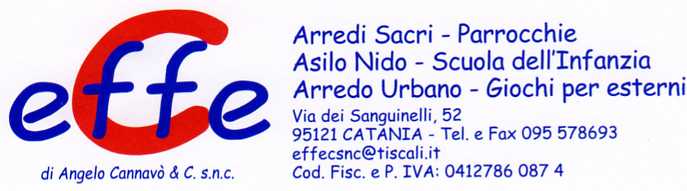 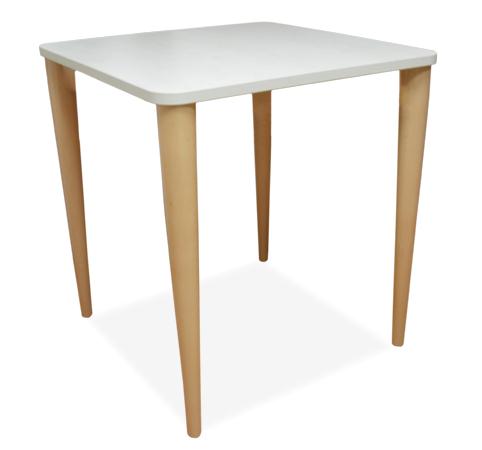 Descrizione:Tavolo quadrato con piano in bilaminato idrofugo,spessore 22 mm, in classe E1, privo di formaldeide,con superficie antigraffio di facile pulitura e bordaturain ABS.Gambe coniche in legno massello di faggio verniciatotrasparente con prodotti atossici all'acqua fissate alpiano tramite 4 piastre in acciaio zincato.Piano disponibile in diversi colori.Tipi di scuola: nido, materna, adultoCodice: QT0115XCategoria: Tavoli quadratiArredi per Asili, Scuole eComunità